   	9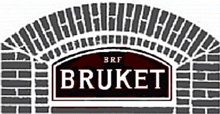 BRF Bruket, Ekerö           							Infoblad September 2022Vår höststäddag blir lördagen den 15 oktober kl. 10.00.Det blir som vanligt att Svensk Fastighetsförmedling bjuder på varm korv med bröd kl. 12.00Nu är vi inne i den tid då alla tycker att det är kallt i lägenheterna.Det beror på att det är för varmt ute på dagen.Det har varit stora höjningar av taxorna på el, värme, vatten och sopor.Styrelsen uppmanar till att hålla nere förbrukningen av framförallt varmvatten.Att tänka på att inte ha möbler framför elementen, så att det täcker dom.Inte heller långa gardiner som täcker elementen.Har ni persienner så ha dom nere på natten så blir det mindre kallras.Detta ber vi om för att elen ska räcka till alla i vårt land.Det kan komma att bli elbrist.Grovsopor kan lämnas i grovsoprummet måndagen den 3 oktober kl 18.30. OBS ställ inget utanför.  Det finns 4 kärl för att slänga blommor och jord. Kärlen är placerade mellan garagen vid 9ans gård.Nycklar till återvinningsrum och cykelrum kan beställas av mig.Yvonne Sjöberg 0734/340888Brickor till portar kan beställas av Joakim Eriksson 0709/647575Vi i styrelsen önskar er en Glad Höst. Brf Brukets styrelse